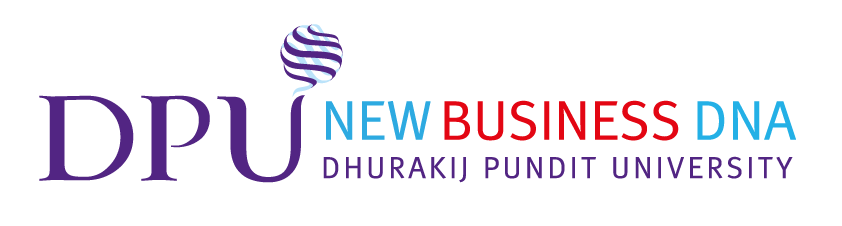 ใบเสนอประวัติและผลงานของผู้สมัครเข้าประกวด คณะนักวิจัยดีเด่น ประจำปี 2560 มหาวิทยาลัยธุรกิจบัณฑิตย์1.	ข้อมูลผู้สมัคร	1.1 	คณะนักวิจัย คนที่ 1 (หัวหน้าทีม) 	1.2	คณะนักวิจัยคนที่ 2 	1.3	คณะนักวิจัยคนที่ 3       1.4  คณะนักวิจัยคนที่ 4 2.	ผลงานที่ใช้สมัคร (พร้อมแนบหลักฐาน)	หลักฐานที่ใช้ประกอบได้แก่ สำเนาสัญญาที่แสดงงบประมาณรวมที่ได้รับและรายชื่อนักวิจัย โดยไม่จำเป็นต้องแสดงงบประมาณตามรายการหมวด3.	คำรับรองของหัวหน้าคณะนักวิจัยผู้ขอรับการพิจารณาคัดเลือกเป็นคณะนักวิจัยดีเด่น ประจำปี พ.ศ. 2560	ข้าพเจ้าขอรับรองว่าผลงานต่าง ๆ ข้างต้น และข้อความข้างต้น เป็นความจริงทุกประการ	ลงนาม 	  คณะนักวิจัย	(	)	วันที่ 	 เดือน	 พ.ศ. 	ชื่อ-นามสกุลคณะ/วิทยาลัยระดับการศึกษาสาขาที่ถนัดชื่อ-นามสกุลคณะ/วิทยาลัยระดับการศึกษาสาขาที่ถนัดชื่อ-นามสกุลคณะ/วิทยาลัยระดับการศึกษาสาขาที่ถนัดชื่อ-นามสกุลคณะ/วิทยาลัยระดับการศึกษาสาขาที่ถนัดชื่อโครงการแหล่งทุนระยะเวลาการดำเนินการงบประมาณที่ได้รับ